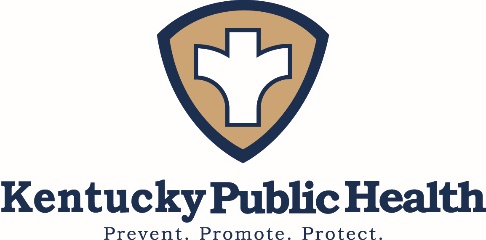 Community Health Action Team (CHAT) Cost Center 736REPORT/SUCCESS STORY TEMPLATEThis template is intended for use by CHAT Mini-Grant Recipients to describe their funded programs/activities and to highlight successes.   Based on the Success Story Template for Preventive Health and Health Services Block Grant (PHHSBG) Funded PartnersDUE DATE: OCTOBER 27, 2023MINI-GRANT CYCLE: October 2022 – September 2023CONTACT INFORMATION:	LHD NAME:  	PROJECT COUNTY(IES):  	CONTACT PERSON NAME & TITLE:  PHONE:	   		EMAIL:  PROJECT TITLE:  PUBLIC HEALTH PROBLEM (ISSUE):  BRIEF PROJECT DESCRIPTION (INTERVENTION):  TARGET POPULATION:  KEY PARTNERS:  PROJECT PROGRESS TO DATE:  BUDGET UTILIZATION:  OUTCOMES/ACCOMPLISHMENTS  (IMPACT):  CHALLENGES/LESSONS LEARNED:  